ИЗВЕЩЕНИЕ Осиповичского районного исполнительного комитета о прямой продаже пустующих домов(квартир), включенных в реестр пустующих домов г.Осиповичи и Осиповичского района, признанных судом выморочным наследством и переданных в собственность Осиповичского района   Осиповичским районным исполнительным комитетом проводится   прямая продажа пустующих домов (квартир) согласно Указу Президента Республики Беларусь от 4 сентября 2018 г. № 357 «О пустующих и ветхих домах» Не позднее 10 рабочих дней после истечения 30 календарных дней со дня опубликования сведений о прямой продаже пустующего дома районный исполнительный комитет при подаче одной заявки принимает решение о прямой продаже пустующего дома.  При покупке пустующего дома путем прямой продажи между покупателем и районным исполнительным комитетом заключается договор-купли продажи.В течение 10 рабочих дней со дня принятия решения о прямой продаже пустующего дома покупатель должен внести оплату стоимости пустующего дома, а также возместить расходы, связанные с подготовкой документации на продажу пустующего дома.В течение месяца со дня подписания договора купли-продажи покупатель обязан обратиться в отдел землеустройства райисполкома  с заявлением о предоставлении земельного участка для обслуживания проданного дома.В случаи  подачи нескольких заявок от претендентов на покупку пустующего дома (если в отношении каждого из претендентов отсутствуют основания для отказа в отчуждении ему пустующего или ветхого дома) районным исполнительным комитетом будет проводиться аукцион по продаже пустующего дома.Районный исполнительный комитет принимает решение об отказе претенденту на покупку пустующего или ветхого дома в случае, если:- представлены не все необходимые документы;- представленные документы не соответствуют требованиям законодательства.Адрес и  номер контактного телефона: 231760 Могилевская область, г.Осиповичи, ул.Сумченко, 33, кабинет 303; тел. (802235) 66014, 66040. Не позднее 10 рабочих дней после истечения 30 календарных дней со дня опубликования сведений о прямой продаже пустующего дома районный исполнительный комитет при подаче одной заявки принимает решение о прямой продаже пустующего дома.  При покупке пустующего дома путем прямой продажи между покупателем и районным исполнительным комитетом заключается договор-купли продажи.В течение 10 рабочих дней со дня принятия решения о прямой продаже пустующего дома покупатель должен внести оплату стоимости пустующего дома, а также возместить расходы, связанные с подготовкой документации на продажу пустующего дома.В течение месяца со дня подписания договора купли-продажи покупатель обязан обратиться в отдел землеустройства райисполкома с заявлением о предоставлении земельного участка для обслуживания проданного дома.В случаи подачи нескольких заявок от претендентов на покупку пустующей квартиры (если в отношении каждого из претендентов отсутствуют основания для отказа в отчуждении ему пустующего или ветхого дома) районным исполнительным комитетом будет проводиться аукцион по продаже пустующей квартиры.Районный исполнительный комитет принимает решение об отказе претенденту на покупку пустующего или ветхого дома в случае, если:- представлены не все необходимые документы;- представленные документы не соответствуют требованиям законодательства.Адрес и  номер контактного телефона: 231760 Могилевская область, г.Осиповичи, ул.Сумченко, 33, кабинет 303; тел. (802235) 66014, 66040. ПРИЛОЖЕНИЕ ______________________________________________________________(Минский городской, районный, городской (города______________________________________________________________областного подчинения) исполнительный комитет)______________________________________________________________(фамилия, собственное имя, отчество (если таковое______________________________________________________________имеется) физического лица (индивидуального______________________________________________________________предпринимателя), полное наименование______________________________________________________________юридического лица, от имени которых ______________________________________________________________заявка подается, адрес места жительства______________________________________________________________(пребывания, нахождения),______________________________________________________________контактный телефон)ЗАЯВКА
претендента на покупку пустующего или ветхого дома без проведения аукциона по продаже пустующих и ветхих домовОзнакомившись с информацией о продаже без проведения аукциона ______________________________________________ одноквартирного (блокированного) (указывается этажность и материал стен)жилого дома (квартиры в блокированном жилом доме) (нужное подчеркнуть), расположенного(ой) по адресу: _________________________________________________,с инвентарным номером _______________________________________________________,(согласно данным единого государственного регистра недвижимого имущества, прав на него и сделок с ним (при его наличии)опубликованной (размещенной) _________________________________________________(наименование печатного средства массовой информации,_____________________________________________________________________________дата публикации (адрес официального сайта местного исполнительного комитета в глобальной________________________________________________, выражаю готовность приобрестикомпьютерной сети Интернет, дата доступа)указанное имущество и прошу принять настоящую заявку, а также прилагаемые к ней документы.Извещен(а) о том, что в случае поступления двух заявок от претендентов на покупку указанного одноквартирного (блокированного) жилого дома (квартиры в блокированном жилом доме) (нужное подчеркнуть) его (ее) продажа будет осуществляться по результатам аукциона.Перечень документов (копий документов), прилагаемых к настоящей заявке:_____________________________________________________________________________(указывается название документа (копии документа), его реквизиты и количество листов_____________________________________________________________________________каждого документа)__________________________________________________________________________________________________________________________________________________________ ________________________________________________________________________(реквизиты доверенности в случае, если заявка подписана представителем заявителя)Наименование объектаЖилой домМестонахождениеобъектаг.Осиповичи, ул. Рабоче-Крестьянская, д.83Продавец объектаОсиповичский районный исполнительный комитетОписание объектаНазначение: здание одноквартирного жилого дома; инвентарный номер 714/С-31852, дата государственной регистрации создания - 17.11.1986, общая площадь 98,0 кв.м, материал стен – кирпич;  этажность/подземная этажность- 1/-; степень износа – 52 %; одноэтажный кирпичный пятикомнатный жилой дом с хозяйственными постройкамиИмущественные права/ограничение прав в отношении капитального строения и земельного участкажилой дом признан выморочным наследством и передан в собственность  Осиповичского района по решению суда Осиповичского района от 17.12.2019 (вступило в силу 04.01.2020); создание земельного участка не зарегистрировано в регистре недвижимостиРыночная стоимость, бел. рублей 29 000,00 (двадцать девять тысяч белорусских рублей)Возмещение затрат покупателем, бел.руб. 105,60 (сто пять рублей шестьдесят копеек) белорусского рубля – возмещение расходов по изготовлению оценки жилого дома)Адрес, время и порядок приема заявокг.Осиповичи, ул. Сумченко, д. 33, каб. 303; время приема с 8.00-13.00 и 14.00-17.00 по рабочим дням. Заявки принимаются до истечения 30 календарных дней со дня опубликования сведений о прямой продаже пустующего дома  г.Осиповичи, ул. Рабоче-Крестьянская, д.83Предоставлениедокументов- заявка по установленной форме (прилагается),- гражданином - копия документа, удостоверяющего личность без нотариального засвидетельствования;- представителем гражданина – доверенность, оформленная в соответствии с требованиями  законодательства;- индивидуальным предпринимателям – копия свидетельства о государственной регистрации без  нотариального засвидетельствования;- представителем или уполномоченным должностным лицом юридического лица Республики Беларусь – доверенность, выданная юридическим лицом, или документ, подтверждающий полномочия должностного лица, копии документов,   подтверждающих   государственную   регистрацию   юридического лица,     без нотариального засвидетельствования, документ с указанием банковских реквизитов юридического лицг. Осиповичиул. Рабоче-Крестьянскаяд. 83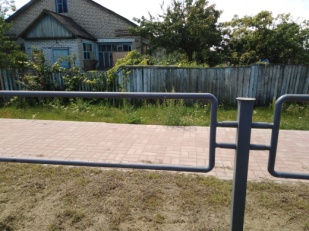 г. Осиповичиул. Рабоче-Крестьянскаяд. 83Наименование объектаКвартира в блокированном жилом домеМестонахождениеобъектаг.Осиповичи, ул. Ватутина, д.7, кв.1Продавец объектаОсиповичский районный исполнительный комитетОписание объектаНазначение: квартира; инвентарный номер 714/D-11446, год постройки - 1958 (дата государственной регистрации создания - 21.02.1996), общая площадь 55,6 кв.м, материал стен – кирпич;  этажность/подземная этажность- 1/-; степень износа – 65 %; Квартира состоит из трех жилых комнат, кухни, коридора, кладовой, переднейИмущественные права/ограничение прав в отношении капитального строения и земельного участкаквартира признана выморочным наследством и передана в собственность  Осиповичского района по решению суда Осиповичского района от 23.12.2019 (вступило в силу 04.01.2020), кадастровый номер земельного участка -, площадью -, целевое назначение -Рыночная стоимость, бел.руб 25 300, 00 (двадцать пять тысяч триста) белорусских рублейВозмещение затрат покупателем, бел.руб.84,0  (восемьдесят четыре) белорусского рубля – возмещение расходов по изготовлению оценки жилого домаАдрес, время и порядок приема заявокг.Осиповичи, ул. Сумченко, д. 33, каб. 303; время приема с 8.00-13.00 и 14.00-17.00 по рабочим дням. Заявки принимаются до истечения 30 календарных дней со дня опубликования сведений о прямой продаже пустующей квартиры г.Осиповичи, ул. Ватутина, д.7, кв.1Предоставлениедокументов- заявка по установленной форме (прилагается),- гражданином - копия документа, удостоверяющего личность без нотариального засвидетельствования;- представителем гражданина – доверенность, оформленная в соответствии с требованиями  законодательства;- индивидуальным предпринимателям – копия свидетельства о государственной регистрации без  нотариального засвидетельствования;- представителем или уполномоченным должностным лицом юридического лица Республики Беларусь – доверенность, выданная юридическим лицом, или документ, подтверждающий полномочия должностного лица, копии документов,   подтверждающих   государственную   регистрацию   юридического лица,     без нотариального засвидетельствования, документ с указанием банковских реквизитов юридического лиц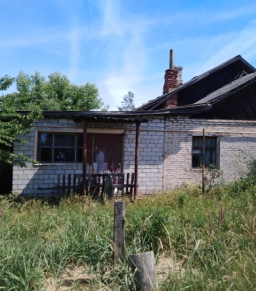 г. Осиповичиул. Ватутина, д.7, кв. 1г. Осиповичиул. Ватутина, д.7, кв. 1___________________ _________________________________________(подпись) (фамилия, инициалы лица, подписавшего заявку)